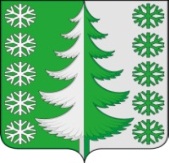 Ханты-Мансийский автономный округ – ЮграХанты-Мансийский районмуниципальное образованиесельское поселение ВыкатнойАДМИНИСТРАЦИЯ СЕЛЬСКОГО ПОСЕЛЕНИЯПОСТАНОВЛЕНИЕот 23.10.2017	                         №47п. ВыкатнойО внесении изменений в постановление администрации сельского поселения Выкатной от  07.12.2009	№ 31 «Об утверждении  Порядка подготовки к ведению и ведения гражданской обороны на территории  сельского поселенияВыкатной»Для приведения нормативных правовых актов в соответствие с действующим законодательством:Внести в приложение к постановлению администрации сельского поселения Выкатной от 07.12.2009	№ 31 «Об утверждении  Порядка подготовки к ведению и ведения гражданской обороны на территории  сельского поселения Выкатной» следующие изменения:в абзаце 1 пункта 14.1.  слово «обучению» заменить словом "подготовке";абзац 3 пункта 14.1. изложить в новой редакции:«организация и проведение подготовки населения муниципального образования к защите от опасностей, возникающих при военных конфликтах или вследствие этих конфликтов, а также при чрезвычайных ситуациях природного и техногенного характера;».Опубликовать (обнародовать) настоящее постановление в установленном порядке, и разместить на официальном сайте Ханты-Мансийского района, в разделе Сельские поселения подраздел СП Выкатной.3. Настоящее постановление 	вступает в силу после его официального опубликования (обнародования).4.  Контроль  за  выполнением постановления оставляю за собойГлава сельского поселения Выкатной                                                              Н.Г. Щепёткин